I. PVC logiPVC 3.dalīgs izstrādājums2970x1180mmKrāsa:BaltsĀrējā palodze 201-250mmDaudzums: 1.gab.PVC 3.dalīgs izstradājums2960x1220mmKrāsa:BaltsĀrējā palodze 201-250mmDaudzums: 1.gab.II. Tērauda ārdurvisTērauda durvju konstrukcijaAtvertā stavoklī 900x2000mmLabās puses durvisKrāsa – pulverveida, brūnā tonīVērtnes metāla loksnes biezums – 2,0mmPildījums – akmens vateDurvju tērauda kārba Daudzums: 1.gab.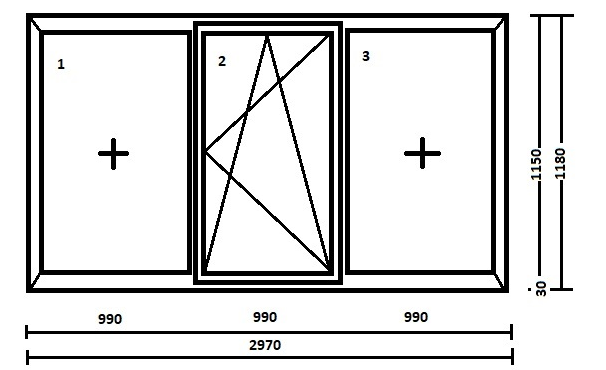 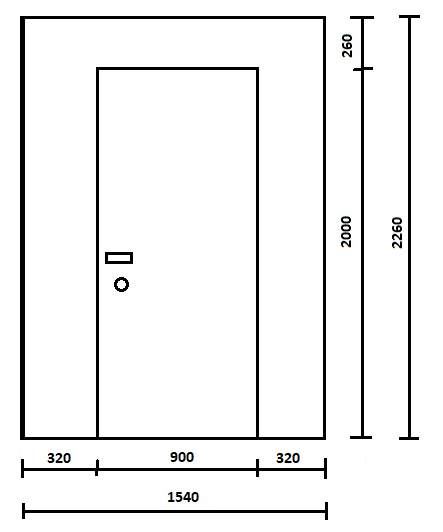 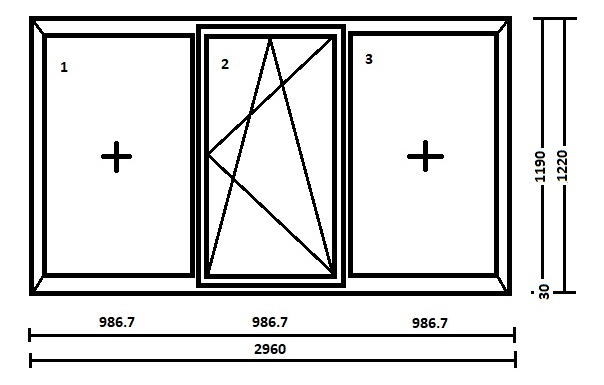 